Lista de figurasFigura 1. Principales causa de defunción en niños menores de 5 años. Parroquia de Santiago de Querétaro, México, 1838-1851Figura 2. Principales causa de defunción en niños menores de 1 año. Parroquia de Santiago de Querétaro, México, 1838-1851Figura 3. Principales causas de defunción en niños menores de 1 mes. Parroquia de Santiago de Querétaro, México, 1838-1851Figura 4. Principales causa de defunción en niños menores de 5 años según mes de fallecimiento. Parroquia de Santiago de Querétaro, México, 1838-1851Figura 5. Principales causa de defunción en niños menores de 1 año, según mes de fallecimiento. Parroquia de Santiago de Querétaro, México, 1838-1851Figura 6. Principales causa de defunción en niños menores de 1 mes, según mes de fallecimiento. Parroquia de Santiago de Querétaro, México, 1838-1851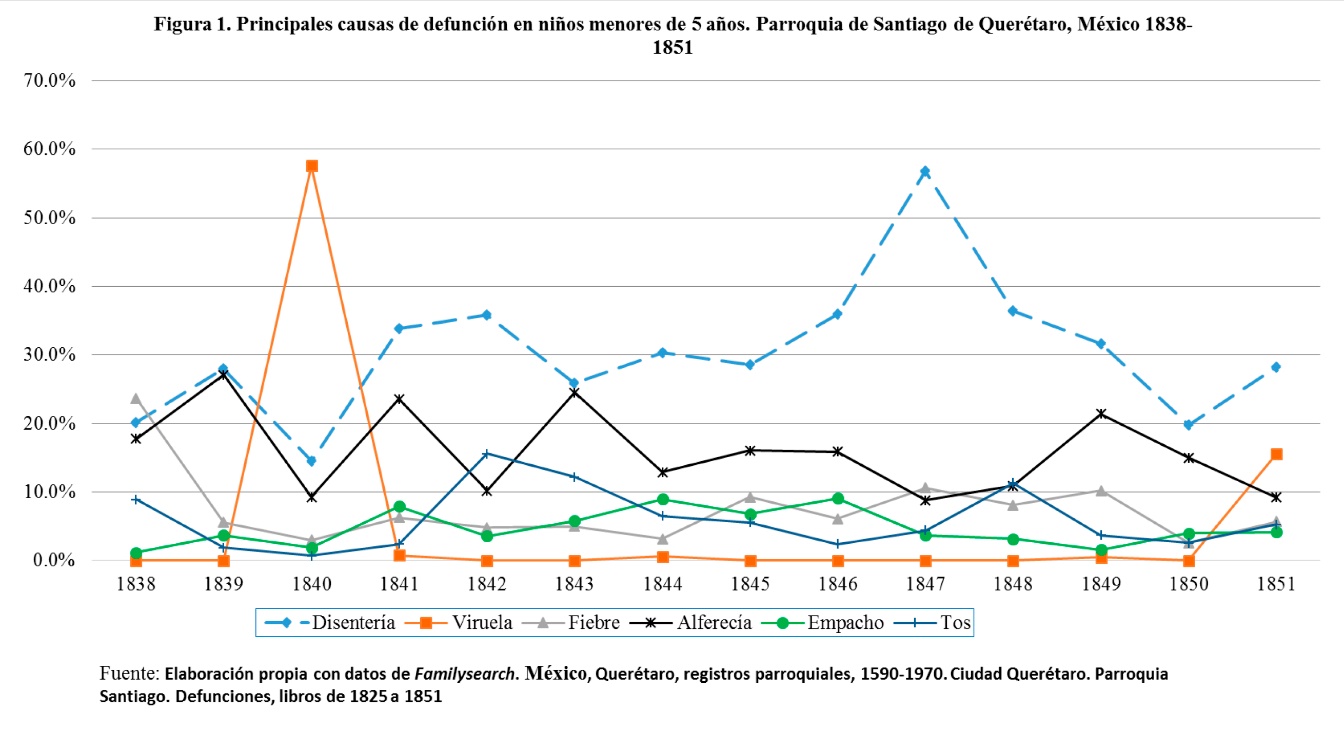 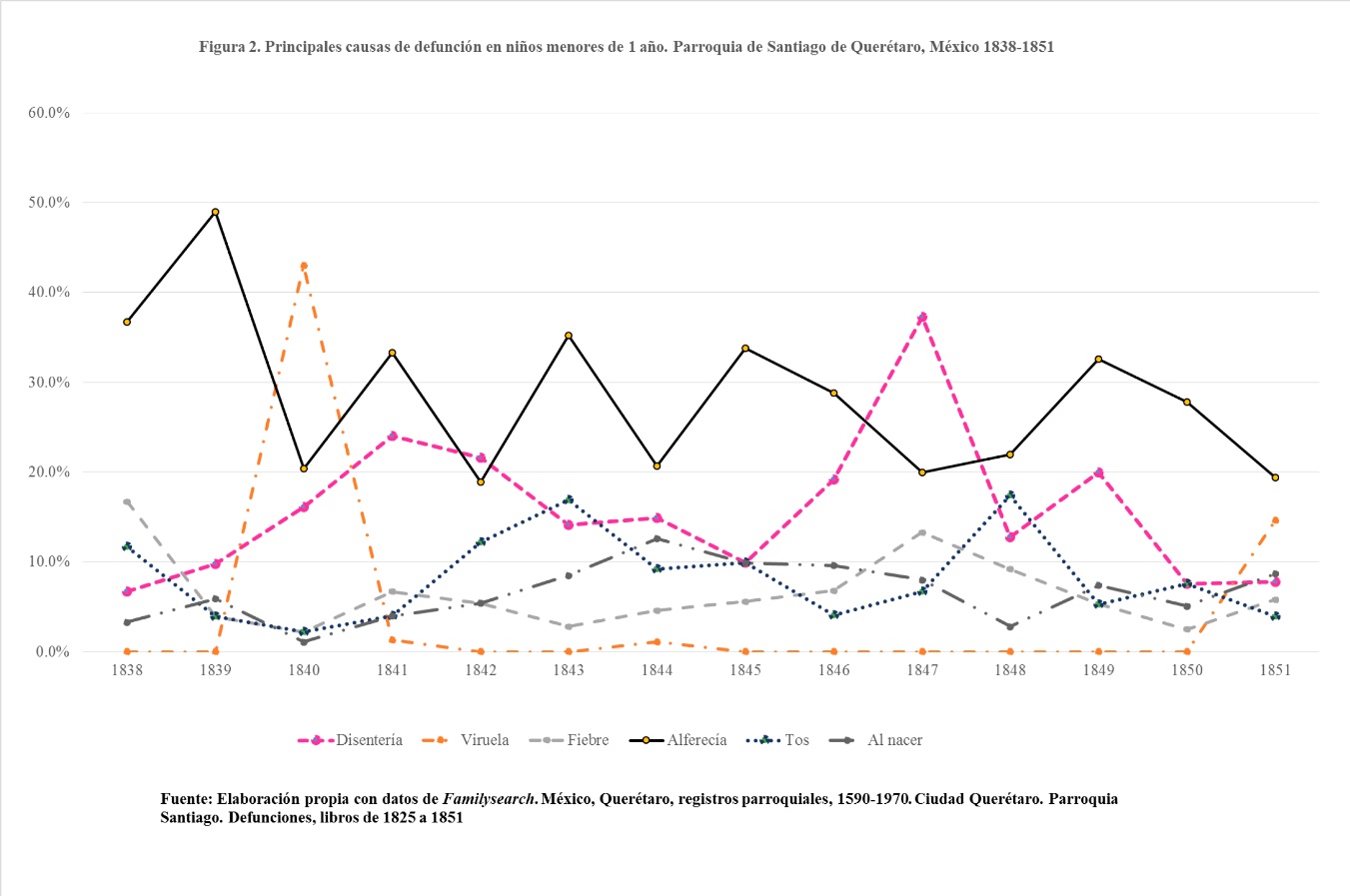 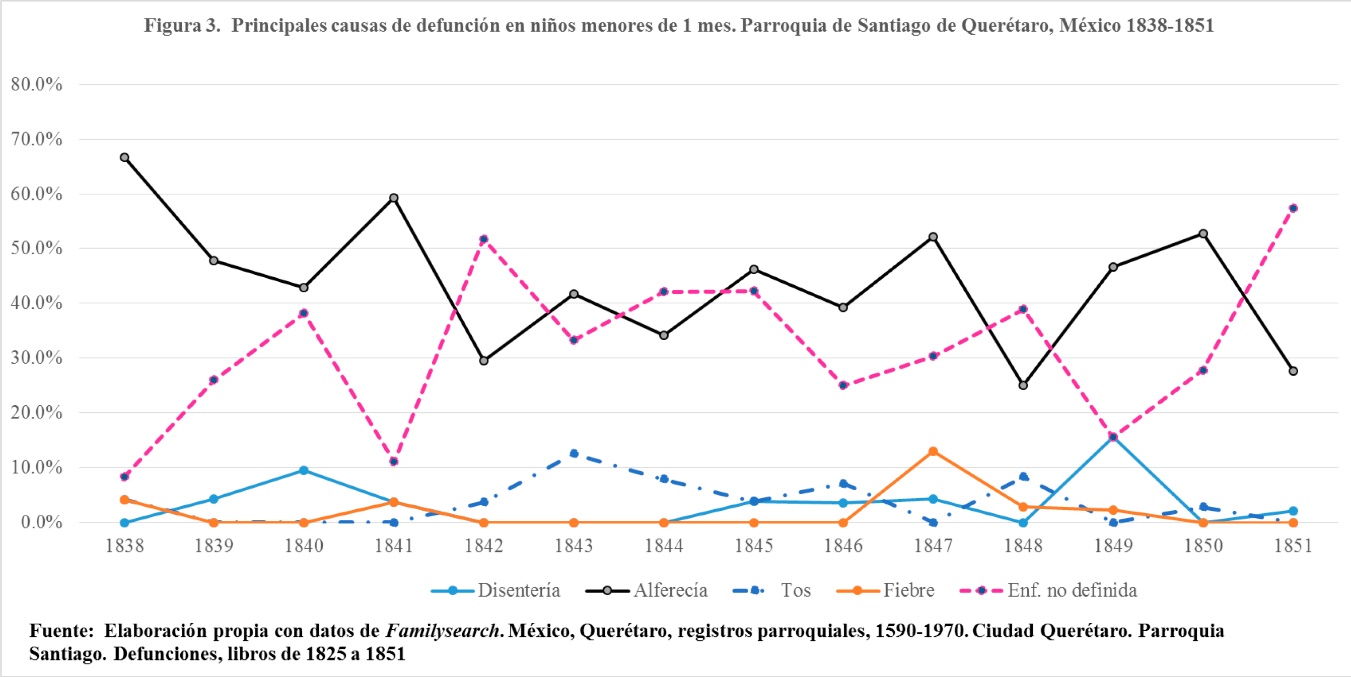 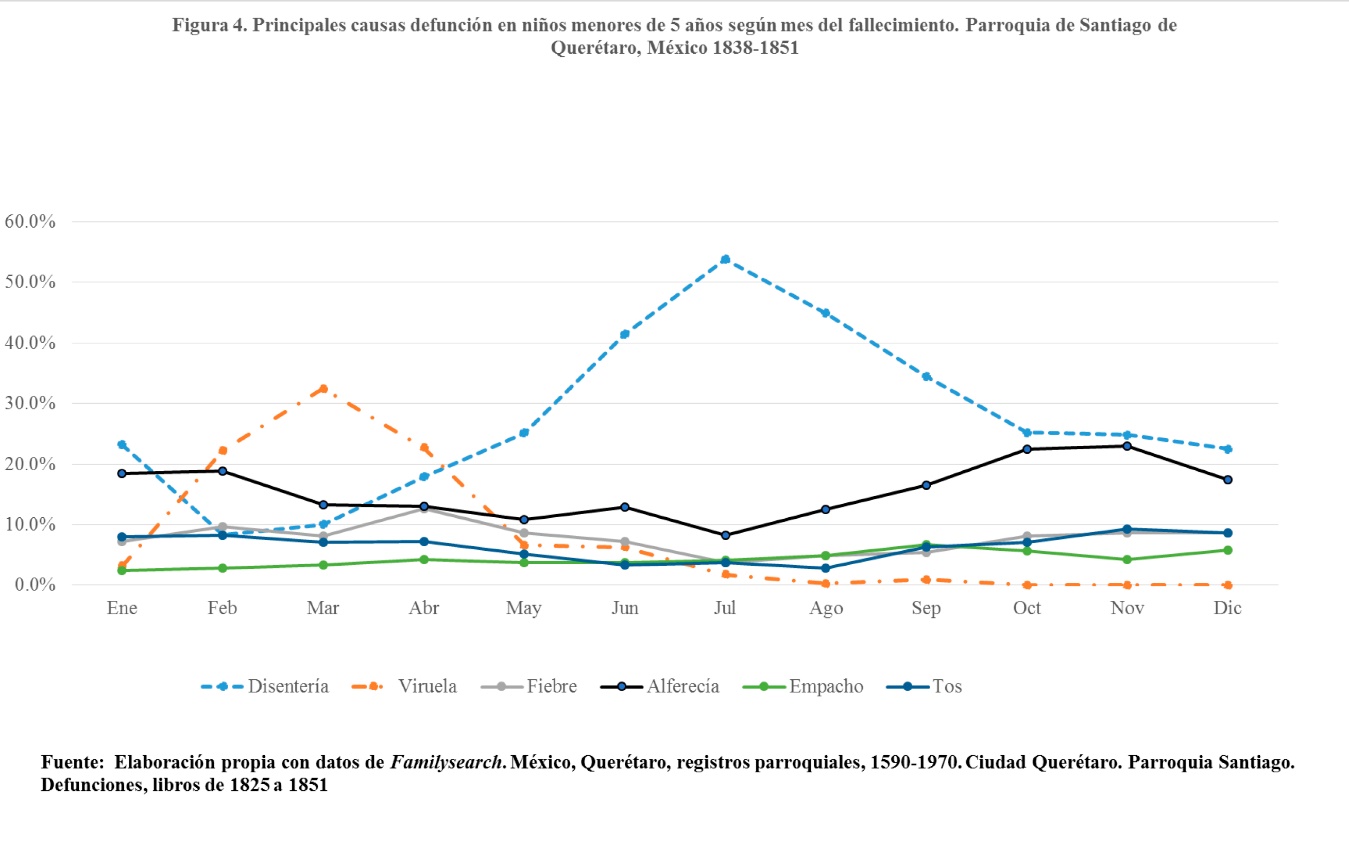 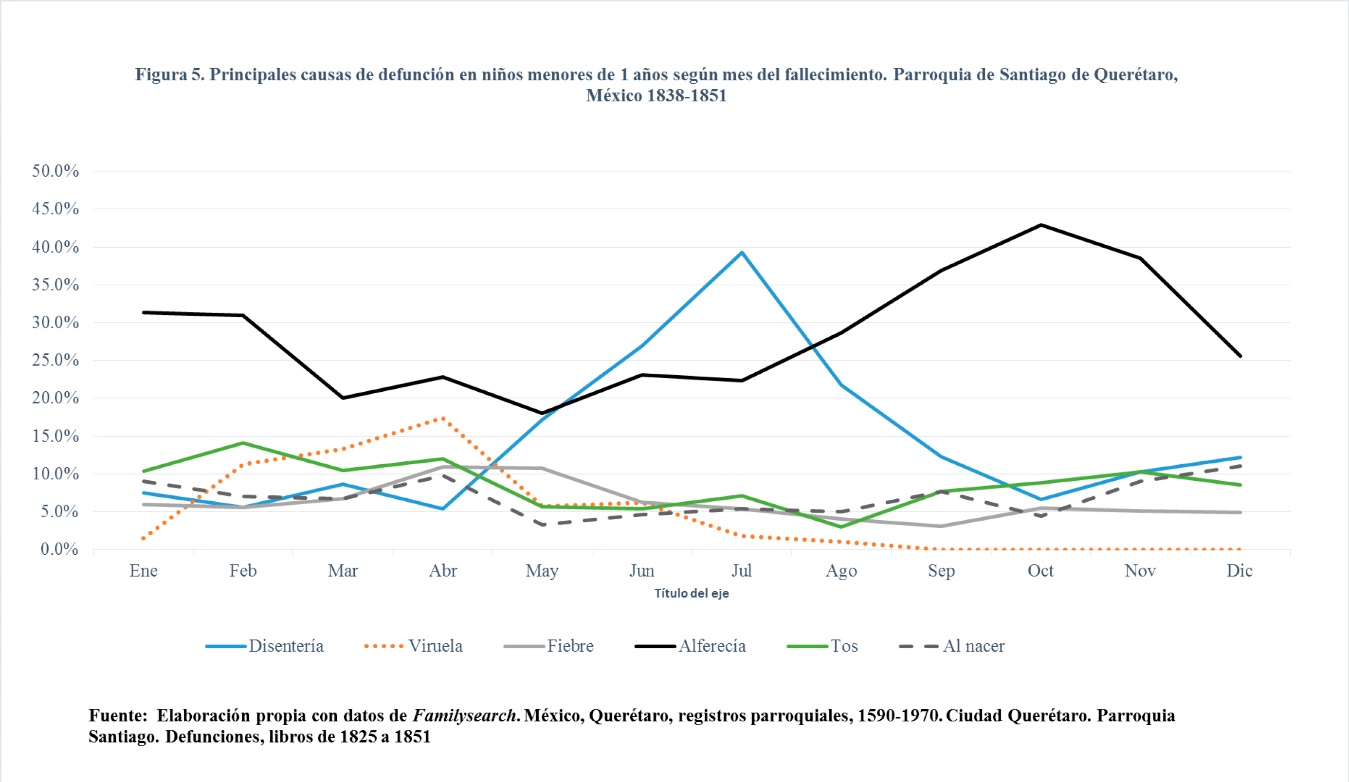 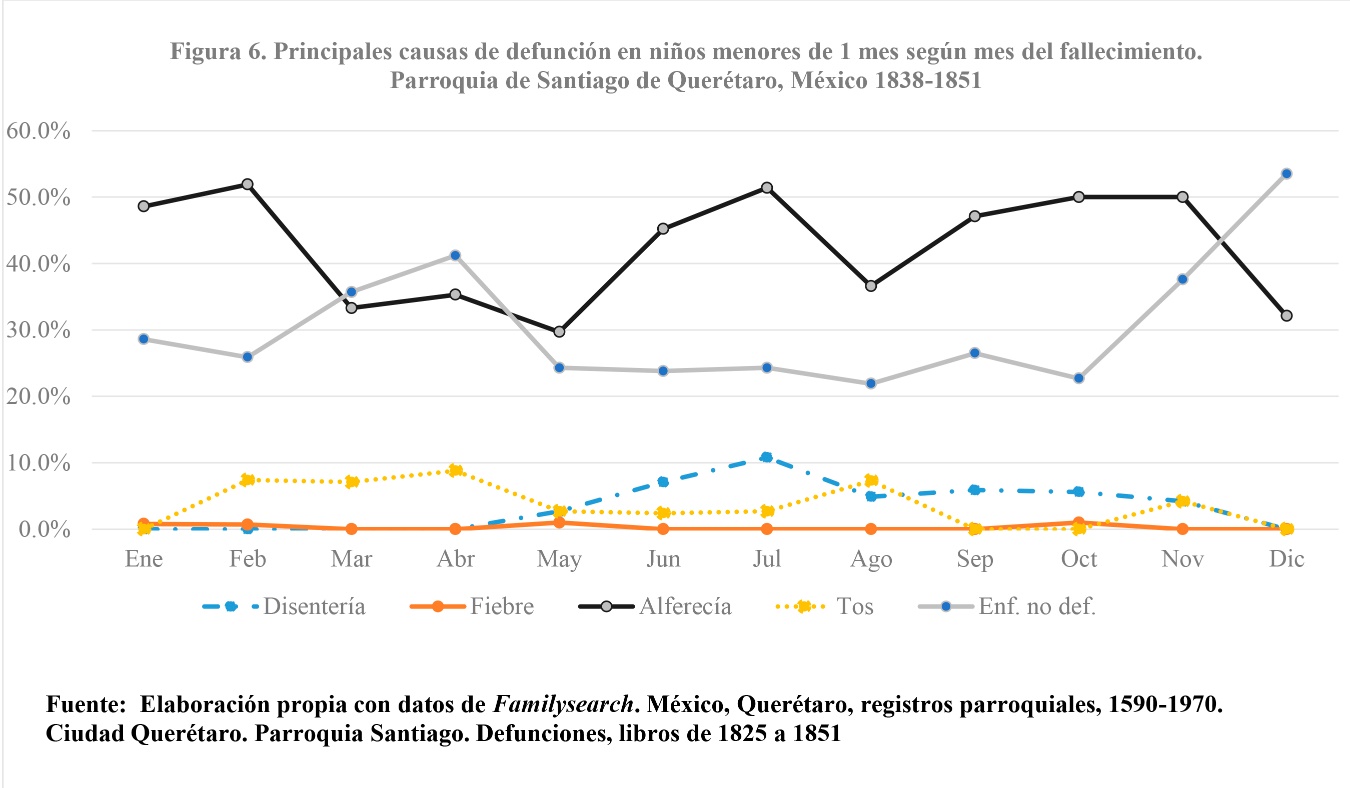 